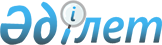 О внесении изменений в решение Железинского районного маслихата Павлодарской области от 20 июня 2017 года № 116/6 "Об определении размера и порядка оказания жилищной помощи в Железинском районе"Решение Железинского районного маслихата Павлодарской области от 10 августа 2023 года № 43/8. Зарегистрировано в Департаменте юстиции Павлодарской области 10 августа 2023 года № 7380-14
      Железинский районный маслихат РЕШИЛ:
      1. Внести в решение  Железинского районного маслихата Павлодарской области "Об определении размера и порядка оказания жилищной помощи в Железинском районе" от 20 июня 2017 года № 116/6 (зарегистрированное в Реестре государственной регистрации нормативных правовых актов за № 5552) следующие изменения:
      преамбулу указанного решения изложить в новой редакции:
      "В соответствии с подпунктом 15) пункта 1 статьи 6 Закона Республики Казахстан "О местном государственном управлении и самоуправлении в Республике Казахстан", пунктом 2 статьи 97 Закона Республики Казахстан "О жилищных отношениях", постановлением Правительства Республики Казахстан от 30 декабря 2009 года № 2314 "Об утверждении Правил предоставления жилищной помощи", Железинский районный маслихат РЕШИЛ:";
      приложение к указанному решению изложить в новой редакции согласно приложению  к настоящему решению.
      2. Настоящее решение вводится в действие по истечении десяти календарных дней после дня его первого официального опубликования. Размер и порядок оказания жилищной помощи в Железинском районе
      1. Жилищная помощь предоставляется за счет средств местного бюджета малообеспеченным семьям (гражданам) проживающим в Железинском районе, постоянно зарегистрированным и проживающим в жилище, которое находится на праве собственности как единственное жилище на территории Республики Казахстан, а также нанимателям (поднанимателям) жилища из государственного жилищного фонда и жилища, арендованного местным исполнительным органом в частном жилищном фонде, на оплату:
      расходов на управление объектом кондоминиума и содержание общего имущества объекта кондоминиума, в том числе на капитальный ремонт общего имущества объекта кондоминиума;
      потребления коммунальных услуг и услуг связи в части увеличения абонентской платы за телефон, подключенный к сети телекоммуникаций;
      расходов за пользование жилищем из государственного жилищного фонда и жилищем, арендованным местным исполнительным органом в частном жилищном фонде.
      Доля предельно допустимых расходов к совокупному доходу малообеспеченной семьи (гражданина) в размере 5 (пяти) процентов.
      Расходы малообеспеченных семей (граждан), принимаемые к исчислению жилищной помощи, определяются как сумма расходов по каждому из вышеуказанных направлений.
      2. Назначение жилищной помощи осуществляется государственным учреждением "Отдел занятости и социальных программ Железинского района" (далее – уполномоченный орган).
      3. Совокупный доход малообеспеченной семьи (гражданина) исчисляется уполномоченным органом за квартал, предшествовавший кварталу обращения за назначением жилищной помощи, в порядке, определяемом приказом Министра индустрии и инфраструктурного развития Республики Казахстан "Об утверждении Правил исчисления совокупного дохода семьи (гражданина Республики Казахстан), претендующей на получение жилищной помощи" от 24 апреля 2020 года № 226 (зарегистрирован в Реестре государственной регистрации нормативных правовых актов под № 20498).
      4. Жилищная помощь определяется как разница между суммой оплаты расходов на управление объектом кондоминиума и содержание общего имущества объекта кондоминиума, в том числе капитальный ремонт общего имущества объекта кондоминиума, потребление коммунальных услуг и услуг связи в части увеличения абонентской платы за телефон, подключенный к сети телекоммуникаций, пользование жилищем из государственного жилищного фонда и жилищем, арендованным местным исполнительным органом в частном жилищном фонде, и предельно допустимым уровнем расходов малообеспеченных семей (граждан) на эти цели, установленным местным представительным органом.
      При назначении жилищной помощи принимается норма площади в размере не менее 15 (пятнадцати) квадратных метров и не более 18 (восемнадцати) квадратных метров полезной площади на человека, но не менее однокомнатной квартиры или комнаты в общежитии.
      5. Выплата компенсации повышения тарифов абонентской платы за оказание услуг телекоммуникации социально-защищаемым гражданам осуществляется в соответствии с постановлением Правительства Республики Казахстан от 14 апреля 2009 года № 512 "О некоторых вопросах компенсации повышения тарифов абонентской платы за оказание услуг телекоммуникаций социально защищаемым гражданам".
      6. Для назначения жилищной помощи малообеспеченная семья (гражданин) (либо его представитель по нотариально заверенной доверенности) обращается в Некоммерческое акционерное общество "Государственная корпорация "Правительство для граждан" (далее – Государственная корпорация) или на веб-портал "электронного правительства", согласно Правилам предоставления жилищной помощи, утвержденным постановлением Правительства Республики Казахстан от 30 декабря 2009 года № 2314.
      Срок рассмотрения документов и принятия решения о предоставлении жилищной помощи либо мотивированный ответ об отказе со дня принятия полного комплекта документов от Государственной корпорации либо через веб-портал "электронного правительства" составляет восемь рабочих дней.
      7. Жилищная помощь оказывается по предъявленным поставщиками счетам о ежемесячных взносах на управление объектом кондоминиума и содержание общего имущества объекта кондоминиума, в том числе капитальный ремонт общего имущества объекта кондоминиума согласно смете расходов и счетам на оплату коммунальных услуг за счет бюджетных средств малообеспеченным семьям (гражданам).
      8. Назначение жилищной помощи осуществляется в пределах средств, предусмотренных в бюджете района на соответствующий финансовый год малообеспеченным семьям (гражданам).
      9. Выплата жилищной помощи малообеспеченным семьям (гражданам) осуществляется уполномоченным органом через банки второго уровня путем перечисления начисленных сумм на лицевые счета получателей жилищной помощи.
					© 2012. РГП на ПХВ «Институт законодательства и правовой информации Республики Казахстан» Министерства юстиции Республики Казахстан
				
      Председатель Железинского районного маслихата 

Т. Даулетов
Приложениек решению Железинскогорайонного маслихатаот 10 августа 2023 года№ 43/8Приложение к решению Железинского районного маслихата от 20 июня 2017 года № 116/6